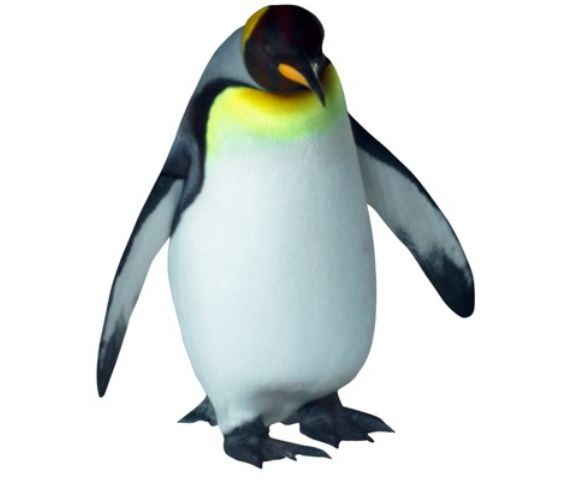 ‘Lost’ or ‘Found’ posterEither, make a ‘Lost’ poster to tell people that you have lost a penguin, in case anyone has found it.  Or, make a ‘Found’ poster to tell people that you have found a penguin, in case anyone has lost it.  You can design your own entirely or use one of the templates I have included, to get you started.